Задания по темам1. Технология обработки текстовой информацииНа выполнение этого задания отводится 10 мин. Максимальное количество баллов 5.На выполнение этого задания отводится 10 мин. Максимальное количество баллов 5.Задание 3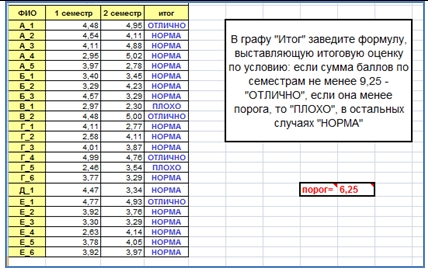 Создать график по таблицеНа выполнение этого задания отводится 40 мин. Максимальное количество баллов 20.1. Данный текст преобразуй в форму, предложенную на рисунке1. Данный текст преобразуй в форму, предложенную на рисункеИКТ
Информационно-коммуникационные технологии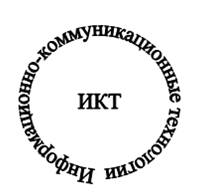 2. Создай таблицу по образцу на рисунке2. Создай таблицу по образцу на рисунке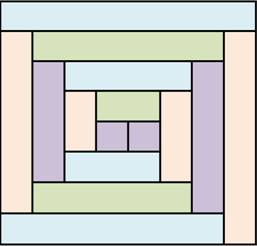 